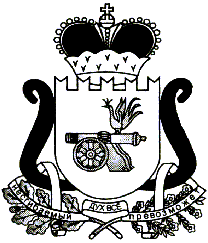 ЕЛЬНИНСКИЙ РАЙОННЫЙ СОВЕТ ДЕПУТАТОВР Е Ш Е Н И Еот    09.12.2015                                                                                  № 59О награждении Почетной грамотойЕльнинского районного Совета депутатов сотрудников Ельнинский район электрических сетейВ соответствии с Положением о Почетной грамоте Ельнинского районного Совета депутатов утвержденным решением Ельнинского районного Совета депутатов от 19.02.2009 № 7 «Об утверждении Положения о Почетной грамоте Ельнинского районного Совета депутатов» наградить Почетной грамотой Ельнинского районного Совета депутатов следующих работников:	1. За добросовестный многолетний труд,  высокий профессионализм и в связи с профессиональным праздником «День энергетика»: - Воронкова Сергея Алексеевича – водителя ЦУ МиТ;- Михалева Владимира Петровича – электромонтера по испытаниям и измерениям;- Никитина Виктора Александровича – электромонтера по эксплуатации распределительных сетей 4 разряда;- Солдатенкова  Валерия Николаевича – машиниста автоподъемника;- Решетникова Николая Михайловича – электромонтера по эксплуатации распределительных сетей 4 разряда.2. Довести до руководства Ельнинский район электрических сетей, что награжденным Почетной грамотой Ельнинского районного Совета депутатов может быть выплачено единовременное денежное поощрение в размере до трех тысяч рублей за счет средств организации, возбудившей ходатайство о  награждении.Глава муниципального образования «Ельнинский район» Смоленскойобласти                                                                                             В.Е. Левченков